ПРОГРАММАКРАЕВОГО СЕМИНАРА«Методологические и методические аспекты обучения письменной речи обучающихся с ОВЗ»28 марта 2019 годаг. Армавир, 2019Планпроведения семинара по теме:«Методологические и методические аспекты обучения письменной речи обучающихся с ОВЗ»Дата проведения: 28 марта 2019 годаВремя проведения: 11:00–14:00Место проведения: г. Армавир, ул. 30-летия Победы, 15, АФ ИРО, актовый зал.Категория слушателей: учителя начальных классов МОУ и ГБОУ.10:00–11:00Заезд участников семинара, их регистрация.11:00–11:05Открытие семинара.Кара Алла Петровна, к.ист.н., директор АФ ИРО.11:05-11:20Психофизиологические и психолингвистические механизмы письменной речи.Кузма Левонас Прано, заведующий кафедрой 
коррекционной педагогики и специальной 
психологии ГБОУ ИРО Краснодарского края. Шевченко Людмила Евгеньевна, доцент кафедры коррекционной педагогики и специальной психологии ГБОУ ИРО Краснодарского края11:20-11:35Работа с текстом на уроках литературного чтения с учащимися с ЗПР.Гордиенко Екатерина Эдуардовна, учитель начальных классов МБОУ СОШ №5 г.Кропоткин11:35-11:50Элементы методической системы обучения грамоте детей с ОВЗ.Могиленко Светлана Владимировна, учитель начальных классов МБОУ СОШ №7 ст-цы Тбилисской11:50-12:05Особенности обучения грамоте учащихся с ЗПР.Иванченко Татьяна Ивановна, учитель начальных классов МБОУ СОШ №17 г.Армавир12:05-12:20Развитие устной речи у первоклассников мс тяжелыми нарушениями речи.Шипелева Анастасия Александровна, учитель начальных классов МБОУ СОШ №30 пгт. Мостовского12:20-12:35Использование игровых приемов при обучении чтению учащихся с ОВЗ.Игнатьева Иванна Ивановна, учитель начальных классов МАОУ СОШ №1 г.Гулькевичи12:35-12:50Лексическая работа на уроках письма и развития речи с умственно отсталыми школьниками. Исаева Татьяна Сергеевна, учитель начальных классов МАОУ СОШ №31 п.Родники Белореченского района12:50-13:05Особенности обучения письму учащихся с ЗПР.Мацнева Ирина Николаевна, учитель начальных классов МАОУ СОШ №1 г.Курганинск13:05-13:20Развитие связной речи у детей с ЗПР на уроках русского языка и чтения.Арсанова Наталья Михайловна, учитель начальных классов МАОУ СОШ №31 п.Родники Белореченского района13:20-13:35Работа со словарными словами на уроках русского языка с учащимися с ЗПР.Катасонова Наталья Григорьевна, учитель начальных классов МОБУ СОШ №13 ст-цы Владимирской Лабинского района13:35-13:50Формирование письменной речи у учащихся с ОВЗ 1-2 классов.Соколова Наталья Николаевна, учитель начальных классов МБОУ СОШ №1 ст-цы Отрадной13:50–14:00Подведение итогов работы семинара.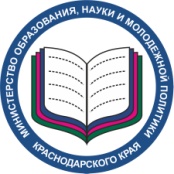 МИНИСТЕРСТВО ОБРАЗОВАНИЯ, НАУКИ И МОЛОДЕЖНОЙ ПОЛИТИКИ КРАСНОДАРСКОГО КРАЯМИНИСТЕРСТВО ОБРАЗОВАНИЯ, НАУКИ И МОЛОДЕЖНОЙ ПОЛИТИКИ КРАСНОДАРСКОГО КРАЯГОСУДАРСТВЕННОЕ БЮДЖЕТНОЕ ОБРАЗОВАТЕЛЬНОЕ УЧРЕЖДЕНИЕДОПОЛНИТЕЛЬНОГО ПРОФЕССИОНАЛЬНОГО ОБРАЗОВАНИЯ«ИНСТИТУТ РАЗВИТИЯ ОБРАЗОВАНИЯ»КРАСНОДАРСКОГО КРАЯГОСУДАРСТВЕННОЕ БЮДЖЕТНОЕ ОБРАЗОВАТЕЛЬНОЕ УЧРЕЖДЕНИЕДОПОЛНИТЕЛЬНОГО ПРОФЕССИОНАЛЬНОГО ОБРАЗОВАНИЯ«ИНСТИТУТ РАЗВИТИЯ ОБРАЗОВАНИЯ»КРАСНОДАРСКОГО КРАЯ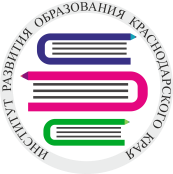 